Профориентационное просвещение обучающихся в условиях дистанционного образования.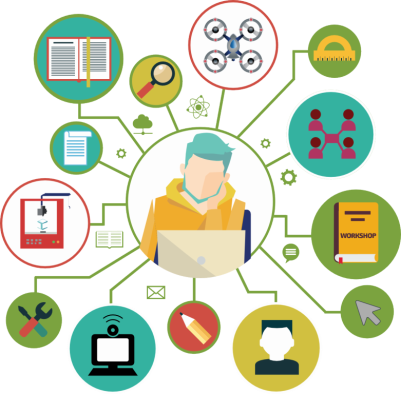 Рекомендуем использовать:1. Электронные профориентационные программы: «Электронное сопровождение образовательного курса «Человек и профессия» - (Издательство «Глобус»), электронный учебник профессионального самоопределения Г.В. Резапкиной,  проект «Навигатум» https://navigatum.ru/metodika.html, уроки по профориентации https://moeobrazovanie.ru/gotovije_uroki_po_proforientatsii.html, программа «Смартия» https://smartia.me/skillsи т.д.2. Профориетационные сайты и путеводители молодёжи в выборе профессии: банк интерактивных профессиограмм (http://prof.labor.ru/), методический кабинет профессиональной ориентации Г.В. Резапкиной http://metodkabi.net.ru,   информационно – справочная система выбора профессии «В помощь ШКОЛЬНИКУ.ру» (http://www.shkolniky.ru/professions), Проектория https://proektoria.online/ Пропуск в профессию https://proekt-pro.ru/.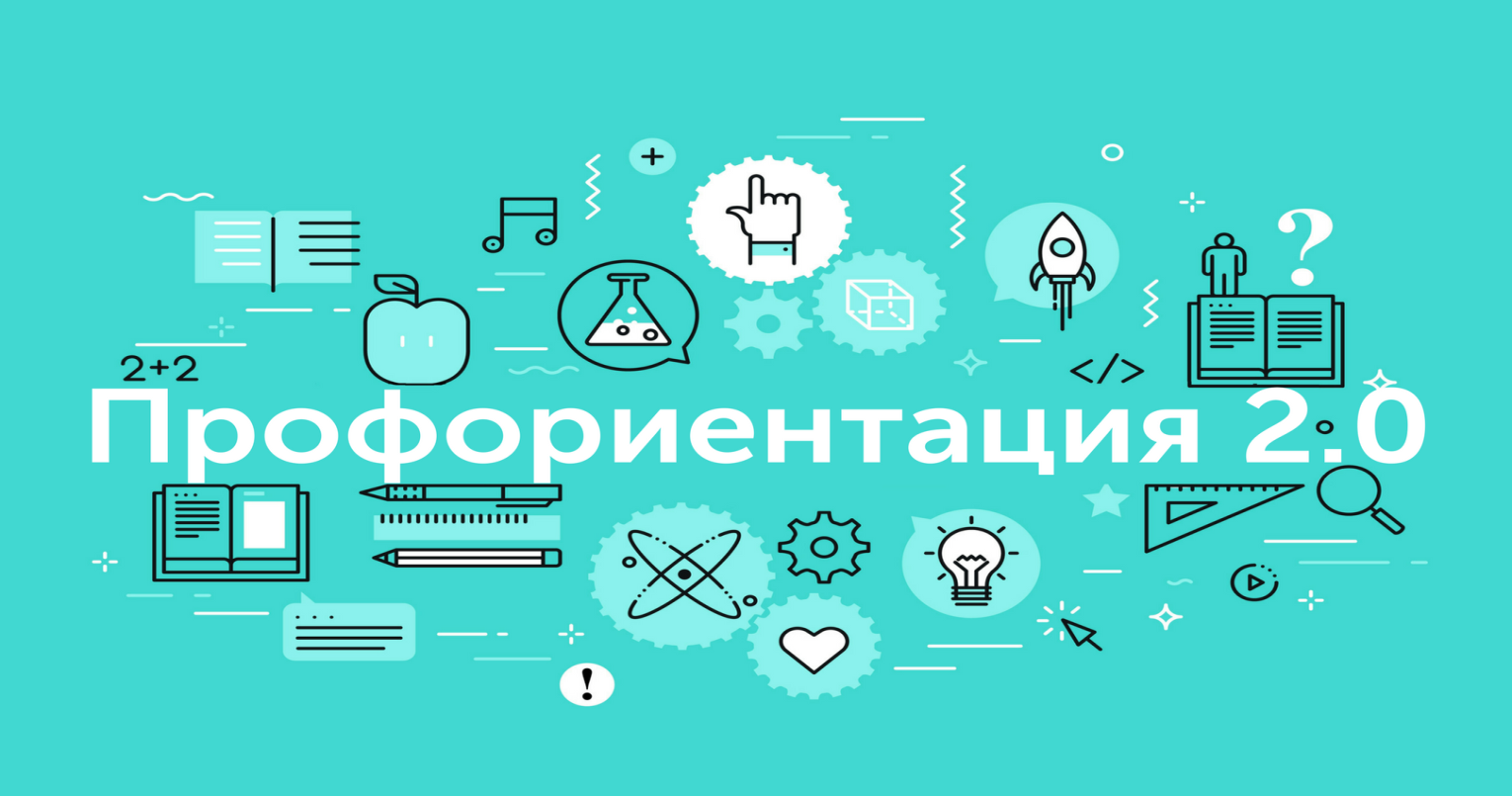 